NAMA	: ……………………………………………………………………..NIM		: …………………………………….JUDUL	: …………………………………………………………………………………….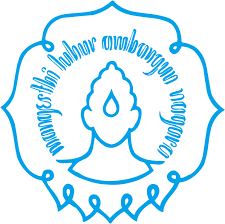 UNIVERSITAS SEBELAS MARET SURAKARTAFAKULTAS TEKNIK PROGRAM STUDI ARSITEKTURPANITIA TUGAS AKHIRJl. Ir. Sutami No. 36A, Kentingan, Surakarta 57126, Telp/fax 0271-643666LOGBOOKNo.TanggalMateri konsultasiTindak lanjutParaf